WEEKLY WELL ACTIVITY REPORT11 March 2019WELL LICENCE CANCELLATIONS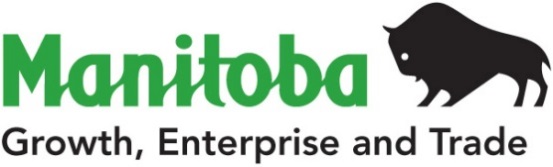 Petroleum Branch360-1395 Ellice Ave, Winnipeg,  MB   R3G 3P2T 204-945-6577  F 204-945-0586www.manitoba.caPetroleum Branch360-1395 Ellice Ave, Winnipeg,  MB   R3G 3P2T 204-945-6577  F 204-945-0586www.manitoba.caPetroleum Branch360-1395 Ellice Ave, Winnipeg,  MB   R3G 3P2T 204-945-6577  F 204-945-0586www.manitoba.caPetroleum Branch360-1395 Ellice Ave, Winnipeg,  MB   R3G 3P2T 204-945-6577  F 204-945-0586www.manitoba.caPetroleum Branch360-1395 Ellice Ave, Winnipeg,  MB   R3G 3P2T 204-945-6577  F 204-945-0586www.manitoba.caPetroleum Branch360-1395 Ellice Ave, Winnipeg,  MB   R3G 3P2T 204-945-6577  F 204-945-0586www.manitoba.caPetroleum Branch360-1395 Ellice Ave, Winnipeg,  MB   R3G 3P2T 204-945-6577  F 204-945-0586www.manitoba.caPetroleum Branch360-1395 Ellice Ave, Winnipeg,  MB   R3G 3P2T 204-945-6577  F 204-945-0586www.manitoba.caWEEKLY WELL ACTIVITY REPORTWEEKLY WELL ACTIVITY REPORTWEEKLY WELL ACTIVITY REPORTWEEKLY WELL ACTIVITY REPORTWEEKLY WELL ACTIVITY REPORTWEEKLY WELL ACTIVITY REPORTWEEKLY WELL ACTIVITY REPORTWEEKLY WELL ACTIVITY REPORT PETROLEUM INDUSTRY ACTIVITY REPORT PETROLEUM INDUSTRY ACTIVITY REPORT PETROLEUM INDUSTRY ACTIVITY REPORT PETROLEUM INDUSTRY ACTIVITY REPORT PETROLEUM INDUSTRY ACTIVITY REPORT PETROLEUM INDUSTRY ACTIVITY REPORT PETROLEUM INDUSTRY ACTIVITY REPORT PETROLEUM INDUSTRY ACTIVITY REPORT          (January 1/19 – March 11/19)          (January 1/19 – March 11/19)          (January 1/19 – March 11/19)          (January 1/19 – March 11/19)          (January 1/19 – March 11/19)          (January 1/19 – March 11/19)          (January 1/19 – March 11/19)          (January 1/19 – March 11/19)DRILLING ACTIVITYTo March 11/19To March 12/18To March 12/18To March 12/182018 TotalDrilling Licences Issued46333333290Licences Cancelled311113Vertical Wells Drilled455513Horizontal Wells Drilled64757575263Stratigraphic Test Holes Drilled00000Wells Drilled - Total68808080276No. of Metres Drilled147 846154 873154 873154 873586 264Wells Re-entered00000Wells Being Drilled11110No. of Active Rigs31118Wells Licenced but Not Spudded4926262674Wells Completed as Potential Oil Wells66787878271Wells Abandoned Dry01113Wells Drilled but Not Completed00000Other Completions21112New Wells on Production0444113GEOPHYSICAL ACTIVITYGeophysical Programs Licenced20003Licences Cancelled00001Kilometers Licenced 17400082Kilometers Run00006382019201820182018OIL PRICES (Average)$/m3    ($/bbl)$/m3    ($/bbl)$/m3    ($/bbl)$/m3    ($/bbl)Month of January                380.81 (60.51)                     460.42 (73.16)                     460.42 (73.16)                     460.42 (73.16)Month of February                441.54 (70.16)                     445.56 (70.80)                     445.56 (70.80)                     445.56 (70.80)OIL PRODUCTION (M3)2018201720172017Month of August189 804.4193 117.8193 117.8193 117.8Lic. No.: 10311Tundra Whitewater HZNTL 9-3-3-21 (WPM)UWI: 102.09-03-003-21W1.00 - Leg #1UWI: 102.09-03-003-21W1.02 - Leg #2UWI: 102.09-03-003-21W1.02 - Leg #2Status: Completing (COMP)Completing: 06-Mar-2019Lic. No.: 10925Daly Unit No. 12 Prov. HZNTL A9-29-9-28 (WPM)UWI: 104.09-29-009-28W1.00Status: Licence Cancelled (CAN)Licence Cancelled: 11-Mar-2019Lic. No.: 11071Tundra Daly Sinclair HZNTL C4-17-10-28 (WPM)UWI: 104.04-17-010-28W1.00 Status: Completing (COMP)Completing: 11-Mar-2019Lic. No.: 11142Tundra Daly Sinclair HZNTL 16-9-10-29 (WPM)UWI: 100.16-09-010-29W1.00 Please note Revision to Report dated 10-Dec-2018Drilling Contractor: Trinidad Drilling Ltd. – Rig #10Spud Date: 07-Mar-2019K.B. Elevation: 528.77 mSurface Casing: 244.50 mm @ 136.00 m with 7.5 tFinished Drilling: 09-Mar-2019Total Depth: 2406.00 mIntermediate Casing: 139.70 mm @ 2406.00 m with 38.0 t  Rig Released: 09-Mar-2019Status: Waiting On Service Rig (WOSR)Waiting On Service Rig: 10-Mar-2019Lic. No.: 11155Corval Daly Sinclair HZNTL 1D-23-8-28 (WPM)UWI: 100.01-23-008-28W1.00 Status: Completing (COMP)Completing: 11-Mar-2019Lic. No.: 11159North Pierson Unit No. 1 Prov. HZNTL 8-18-3-28 (WPM)UWI: 102.08-18-003-28W1.00 Status: Moving In Rotary Tools (MIRT)Moving In Rotary Tools: 11-Mar-2019Lic. No.: 11171Tundra Daly Sinclair HZNTL 14-15-10-29 (WPM)UWI: 100.14-15-010-29W1.00 Finished Drilling: 05-Mar-2019Total Depth: 3248.00 mRig Released: 07-Mar-2019Status: Waiting On Service Rig (WOSR)Waiting On Service Rig: 07-Mar-2019Lic. No.: 11174Tundra Daly Sinclair HZNTL B5-9-8-28 (WPM)UWI: 104.05-09-008-28W1.00 Spud Date: 06-Mar-2019K.B. Elevation: 496.17 mSurface Casing: 244.50 mm @ 139.00 m with 7.5 tFinished Drilling: 09-Mar-2019Total Depth: 2402.00 mIntermediate Casing: 139.70 mm @ 2402.00 m with 39.0 t  Rig Released: 10-Mar-2019Status: Waiting On Service Rig (WOSR)Waiting On Service Rig: 10-Mar-2019Lic. No.: 11179Sinclair Unit No. 3 Prov. HZNTL A5-11-8-29 (WPM)UWI: 103.05-11-008-29W1.00 Spud Date: 10-Mar-2019K.B. Elevation: 507.82 mSurface Casing: 244.50 mm @ 137.00 m with 7.5 tStatus: Drilling Ahead (DR)Drilling Ahead: 11-Mar-2019Lic. No.: 11182Ewart Unit No. 13 Prov. HZNTL C16-30-8-28 (WPM)UWI: 104.16-30-008-28W1.00 Status: Completing (COMP)Completing: 03-Mar-2019Lic. No.: 11193Tundra Daly Sinclair HZNTL C12-9-8-28 (WPM)UWI: 105.12-09-008-28W1.00 Status: Completing (COMP)Completing: 11-Mar-2019Lic. No.: 11194Tundra Daly Sinclair HZNTL D12-9-8-28 (WPM)UWI: 106.12-09-008-28W1.00 Finished Drilling: 05-Mar-2019Total Depth: 2341.00 mIntermediate Casing: 139.70 mm @ 2341.00 m with 38.0 t  Rig Released: 06-Mar-2019Status: Waiting On Service Rig (WOSR)Waiting On Service Rig: 06-Mar-2019Lic. No.: 11199Tundra et al Daly Sinclair HZNTL A5-31-9-29 (WPM)UWI: 102.05-31-009-29W1.00 Please note Revision to Report dated 10-Dec-2018Drilling Contractor: Trinidad Drilling Ltd. – Rig #10Status: Moving In Rotary Tools (MIRT)Moving In Rotary Tools: 11-Mar-2019Lic. No.: 11206Tundra Daly Sinclair Prov. HZNTL 8-1-10-28 (WPM)UWI: 100.08-01-010-28W1.00 Status: Completing (COMP)Completing: 05-Mar-2019Lic. No.: 11207Tundra Daly Sinclair HZNTL A5-20-10-28 (WPM)UWI: 102.05-20-010-28W1.00 Status: Completing (COMP)Completing: 08-Mar-2019Lic. No.: 11208Tundra Daly Sinclair HZNTL B12-17-10-28 (WPM)UWI: 103.12-17-010-28W1.00 Status: Completing (COMP)Completing: 09-Mar-2019Lic. No.: 11215Tundra Daly Sinclair  HZNTL B8-8-10-28 (WPM)UWI:105.08-08-010-28W1.00Licence Issued: 08-Mar-2019Licensee: Tundra Oil & Gas LimitedMineral Rights: Tundra Oil & Gas LimitedContractor: Trinidad Drilling Ltd. - Rig# 9Surface Location: 8A-7-10-28Co-ords: 510.00 m N of S of Sec 7         45.00 m W of E of Sec 7Grd Elev: 515.59 mProj. TD: 2180.60 m (Mississippian)Field: Daly SinclairClassification: Non Confidential DevelopmentStatus: Location(LOC)Lic. No.: 11216Tundra Daly Sinclair HZNTL C8-8-10-28 (WPM)UWI:106.08-08-010-28W1.00Licence Issued: 08-Mar-2019Licensee: Tundra Oil & Gas LimitedMineral Rights: Tundra Oil & Gas LimitedContractor: Trinidad Drilling Ltd. - Rig# 10Surface Location: 8A-7-10-28Co-ords: 490.00 m N of S of Sec 7         45.00 m W of E of Sec 7Grd Elev: 516.09 mProj. TD: 2199.20 m (Mississippian)Field: Daly SinclairClassification: Non Confidential DevelopmentStatus: Location(LOC)Lic. No.: 11217Tundra Daly Sinclair HZNTL A5-3-10-29 (WPM)UWI:102.05-03-010-29W1.00Licence Issued: 08-Mar-2019Licensee: Tundra Oil & Gas LimitedMineral Rights: Tundra Oil & Gas LimitedContractor: Trinidad Drilling Ltd. - Rig# 10Surface Location: 5C-2-10-29Co-ords: 621.71 m N of S of Sec 2         108.79 m E of W of Sec 2Grd Elev: 524.40 mProj. TD: 2343.60 m (Mississippian)Field: Daly SinclairClassification: Non Confidential DevelopmentStatus: Location(LOC)Lic. No.: 11218Tundra Daly Sinclair HZNTL B9-3-10-29 (WPM)UWI:103.09-03-010-29W1.00Licence Issued: 08-Mar-2019Licensee: Tundra Oil & Gas LimitedMineral Rights: Tundra Oil & Gas LimitedContractor: Trinidad Drilling Ltd. - Rig# 10Surface Location: 16D-4-10-29Co-ords: 179.97 m S of N of Sec 4         85.00 m W of E of Sec 4Grd Elev: 524.69 mProj. TD: 2364.90 m (Mississippian)Field: Daly SinclairClassification: Non Confidential DevelopmentStatus: Location(LOC)Lic. No.: 11219Ebor Unit No. 3 HZNTL A5-7-9-29 (WPM)UWI:102.05-07-009-29W1.00Licence Issued: 08-Mar-2019Licensee: Tundra Oil & Gas LimitedMineral Rights: Tundra Oil & Gas LimitedContractor: Trinidad Drilling Ltd. - Rig# 10Surface Location: 5C-8-9-29Co-ords: 803.95 m N of S of Sec 8         60.00 m E of W of Sec 8Grd Elev: 540.67 mProj. TD: 2476.00 m (Mississippian)Field: Daly SinclairClassification: Non Confidential DevelopmentStatus: Location(LOC)Lic. No.: 11220Ebor Unit No. 3 HZNTL B12-7-9-29 (WPM)UWI:104.12-07-009-29W1.00Licence Issued: 08-Mar-2019Licensee: Tundra Oil & Gas LimitedMineral Rights: Tundra Oil & Gas LimitedContractor: Trinidad Drilling Ltd. - Rig# 10Surface Location: 12C-8-9-29Co-ords: 522.30 m S of N of Sec 8         57.00 m E of W of Sec 8Grd Elev: 541.08 mProj. TD: 2513.40 m (Mississippian)Field: Daly SinclairClassification: Non Confidential DevelopmentStatus: Location(LOC)Lic. No.: 10925Daly Unit No. 12 Prov. HZNTL A9-29-9-28 (WPM)Status: Licence CancelledDate Cancelled: 11-Mar-2019